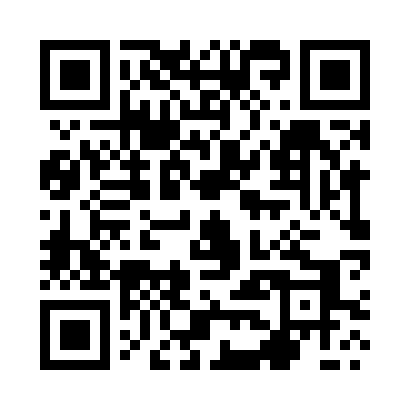 Prayer times for Zbylutow, PolandWed 1 May 2024 - Fri 31 May 2024High Latitude Method: Angle Based RulePrayer Calculation Method: Muslim World LeagueAsar Calculation Method: HanafiPrayer times provided by https://www.salahtimes.comDateDayFajrSunriseDhuhrAsrMaghribIsha1Wed3:025:3012:546:018:2010:372Thu2:595:2812:546:028:2210:403Fri2:565:2612:546:038:2310:434Sat2:525:2412:546:048:2510:465Sun2:485:2212:546:058:2610:496Mon2:455:2112:546:068:2810:527Tue2:415:1912:546:078:3010:558Wed2:395:1712:546:088:3110:599Thu2:395:1612:546:098:3311:0110Fri2:385:1412:546:108:3411:0211Sat2:375:1212:546:118:3611:0212Sun2:375:1112:546:128:3711:0313Mon2:365:0912:546:138:3911:0314Tue2:365:0812:546:138:4011:0415Wed2:355:0612:546:148:4211:0516Thu2:345:0512:546:158:4311:0517Fri2:345:0412:546:168:4511:0618Sat2:335:0212:546:178:4611:0719Sun2:335:0112:546:188:4811:0720Mon2:325:0012:546:188:4911:0821Tue2:324:5812:546:198:5011:0922Wed2:314:5712:546:208:5211:0923Thu2:314:5612:546:218:5311:1024Fri2:314:5512:546:228:5411:1025Sat2:304:5412:546:228:5611:1126Sun2:304:5312:546:238:5711:1227Mon2:304:5212:556:248:5811:1228Tue2:294:5112:556:258:5911:1329Wed2:294:5012:556:259:0011:1330Thu2:294:4912:556:269:0111:1431Fri2:284:4812:556:279:0311:14